МКОУ Гемучинская школа № 19 Богучанского района Красноярского краяУчитель начальных классов: Гринич Светлана АнатольевнаУрок математики в 1 классеТема урока: Приём сложения однозначных чисел с переходом через десяток вида  + 5.Класс 1 (система 1 – 4 «Школа России»)Технологические особенности. Личностно-ориентированная технология.Характеристика темы. Данный урок является пятым в изучаемой теме.Общая дидактическая цель.Создание условий для осознания и осмысления способа сложения однозначных чисел с переходом через 10 средствами уровневой самостоятельной работы.Образовательный аспект:Б/у: Знакомство со способами сложения двух однозначных чисел с переходом через 10, когда одно из слагаемых число 5, и формирование умений решать примеры данного вида.П/у: Формирование вычислительных навыков с использованием элементов исследовательской деятельности.У/у: Применение полученных знаний и умений в новых условиях.Развивающий аспект:Б/у: Уметь решать примеры на сложение однозначных чисел с переходом через десяток вида  + 5 по алгоритму.П/у: Объяснять способы сложения однозначных чисел с переходом через десяток вида  + 5.У/у: Смоделировать решение примеров данного вида.Воспитательный аспект:Способствовать развитию коммуникативной, социальной, информационной компетентности через создание проблемной ситуации.Здоровьесберегающий аспект:Укреплять и сохранять здоровье учащихся на уроке через физкультминутку, правильную посадку.Тип урока. Изучение нового материала и первичное закрепление.Структура урока.Организационный момент.Целеполагание и мотивация.Актуализация знаний и умений.Первичное освоение материала.Осознание и осмысление учебного материала.Первичное закрепление учебного материала.Подведение итогов урока. Рефлексия.Методы обучения. Репродуктивный, частично-поисковый.Формы организации педагогической деятельности. Сочетание фронтальных, парных, индивидуальных форм работы.Дидактический материал. Учебник М.Моро и др. «Математика»; детали космического корабля из цветного картона; компьютер; видеоролик; карточки со словами «обтекатель», «корпус», «сопло», «стабилизатор», и др.; конверты с заданиями 3-х уровней (индивидуальная образовательная траектория); модель решения примеров; карточки с числами, арифметическими знаками; наборное полотно с 2 рядами кармашек, цветные фигуры, фланелеграф, цветные карандаши.Ожидаемый результат.Знать: как…(сложить два однозначных числа, когда одно из слагаемых число 5).Уметь: решать …( примеры на сложение однозначных чисел с переходом через 10).Применять: задача …(при решении задач, при сравнении выражений).Структура урока математики.№ п/пРабочие материалы к уроку.Приложение №1.Вопрос: Как сложить два однозначных числа, когда одно из слагаемыхчисло 5?Приложение №2.Цели урока: Знать: как …Уметь: решать …Применять: задача …Приложение №3. Детали космического корабля.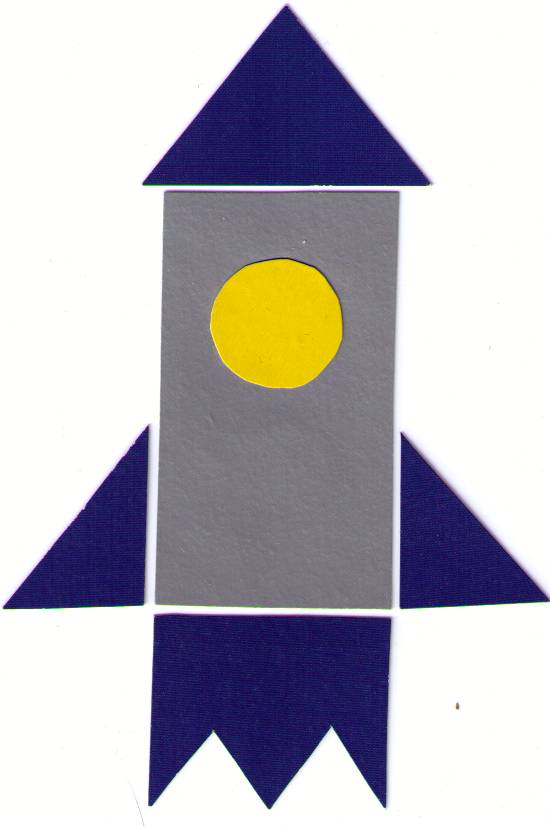 Приложение №4.Задания для самостоятельной работы.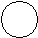 1 уровень. – зел.№1. а) В пустую клеточку вставь нужное число и найди значение выражения.8 + 5 = 6 + 5 =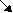 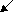 2 +  4 + б) Найди значение выражений: 9 + 5 = 7 + 5 =№2. М.Моро «Математика» с.63, №1, 1-я строка.№3. Раскрасить картинку.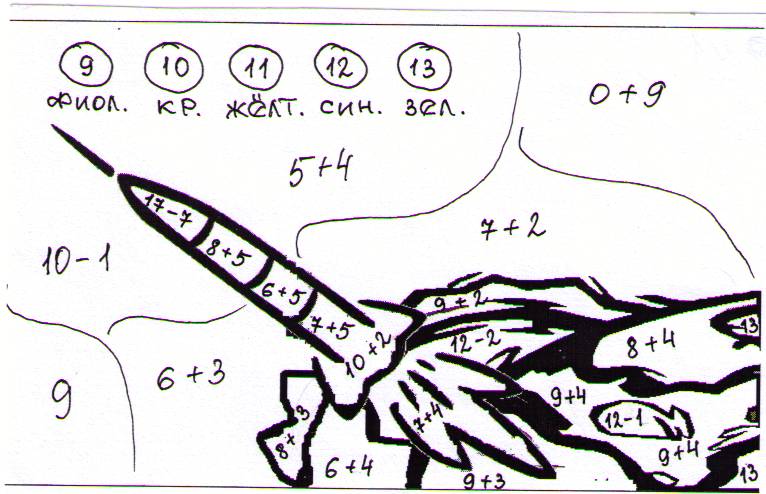 2 уровень. - оранж.№1. Впиши нужные знаки действия и числа, чтобы запись была верной.4 + 9 *  = 3 16 – 10 *  = 118 + 5 *  = 10 17 – 10 *  = 12№2. Впиши нужные знаки действия, чтобы неравенства были верными.7 * 5 > 9 * 3 8 * 5 < 9 * 58 * 4 < 7 * 5 9 * 4 > 8 * 33 уровень. – красн.Устно реши задачи. В кружок около каждой задачи запиши знак действия, с помощью которого она решается.Для полёта в космос в прошлом году готовились 6 космонавтов, а в этом году на 5 космонавтов больше. Сколько космонавтов готовилось к полёту в космос в этом году?Космонавт выполнил сначала 8 приседаний, а потом ещё 5 приседаний. Сколько всего приседаний выполнил космонавт?Космонавт Анатолий Соловьёв совершил 16 выходов в открытый космос, а Сергей Авдеев – 10. На сколько выходов больше совершил Анатолий Соловьёв, чем Сергей Авдеев?Запиши решение одной задачи, которая тебе понравилась, в тетрадь.Измени вопрос задачи №1 так, чтобы задача решалась в два действия.Ход урока.Оргмомент, настрой на урок.Голос (видеоролик – взлёт космического корабля): Говорит Москва! Работают все радиостанции Советского Союза! Московское время – 10 ч 02 мин. Передаём сообщение ТАСС о первом полёте человека в космическое пространство.12 апреля 1961 года в Советском Союзе выведен на орбиту вокруг Земли первый в мире космический корабль – спутник «Восток» с человеком на борту. Пилотом – космонавтом космического корабля – спутника «Восток» является гражданин Советского Союза, лётчик Ю. А. Гагарин.А вы, ребята, хотели бы побывать в космосе?А на чем бы вы полетели в космос? (на ракете)Чтобы лететь, нам нужен космический корабль. Его мы построим вот из таких деталей, которые лежат у вас на партах. Но сможет полететь только тот, кто правильно и быстро будет считать, кто будет внимательным.А как вы думаете, еще какими качествами должен обладать космонавт. (сильный, здоровый, сообразительный, смелый, находчивый, помогать другим, быть целеустремленным, соблюдать дисциплину).Итак, ребята, наша цель: успеть построить космический корабль для полета в космос за урок. Иначе полет задержится.Каждая деталь – задание. С какой детали начнем строить ракету? (дети предлагают детали корабля).Это - носовая часть - называется ОБТЕКАТЕЛЬ (слово вывешивается на доску). Готовы? Итак, поехали!2. ЦЕЛЕПОЛАГАНИЕ И МОТИВАЦИЯ.На доске: 8+3 9+57+4 8+59+2 7+56+5Что это? (суммы, выражения, примеры)Почему выражения записаны в 2 столбика? (1 столбик – знаем, как решать и умеем выполнять, 2 столбик – еще не знакомы).Так какая тема урока? Назовите. (Сложение однозначных чисел с переходом через 10, когда одно из слагаемых число 5. - Название темы на доске)Мы научились прибавлять 2, 3, 4. Найдите значения выражений 1-го столбика.Сегодня научимся прибавлять 5. Моя цель – научить этому сложению.Подумайте, какой главный вопрос перед собой поставите, на который мы могли бы дать ответ. ( Как сложить два однозначных числа, одно из которых 5 и когда результат больше 10). – Вопрос на доске.Это мы должны узнать.А что мы должны уметь? (научиться решать примеры такого вида)Научимся решать их, а где их применять будем? (при решении задач, при сравнении, в следующих классах, на других уроках).Итак, задачи на урок каждый из вас определил. А моя задача: помочь вам выполнить поставленные задачи.3. Актуализация знаний и умений.Посмотрите на 2-й столбик (9 + 5; 8 + 5; 7 + 5; 6 + 5) и скажите, какие наши знания и умения понадобятся сейчас? (состав числа 5, дополнить до 10).а) Игра «Молчанка»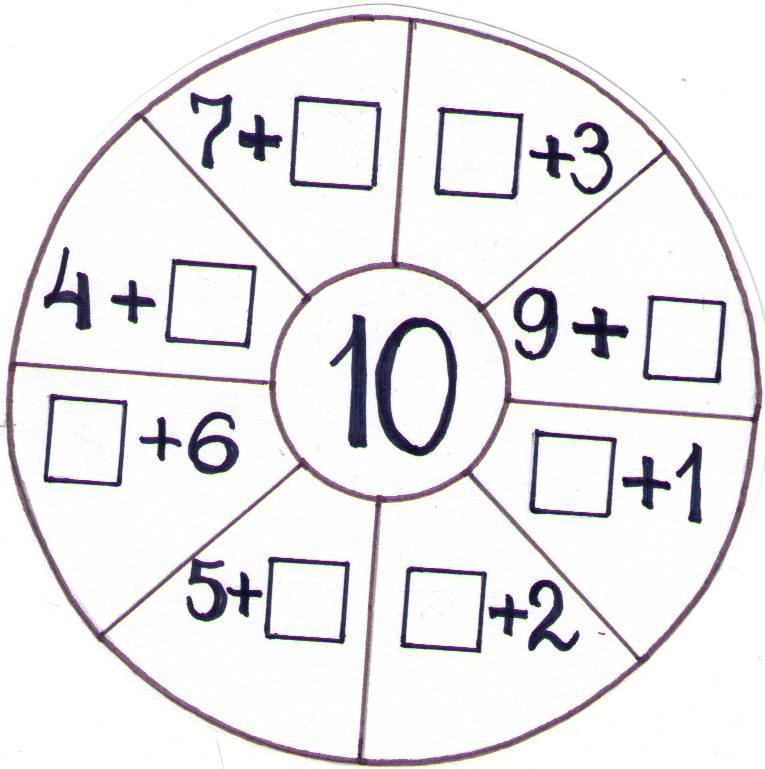 Я показываю на окошко, дети карточками показывают пропущенное число.Стираю круг.Записать по памяти с помощью карточек такое равенство, в котором 1-е слагаемое больше второго.Проверка по доске: 9+1, 8+2, 7+3, 6+4. Кто составил одно из таких выражений, встаньте.б) Состав числа 5.Положите перед собой карточки – числа, которые больше 1, но меньше 5. Под каждым числом положите карточку, на сколько надо каждое число увеличить, чтобы получить 5.15Проверим: 5 – это 2 и сколько?5 – это 3 и сколько?5 – это 4 и сколько?5 – это 1 и сколько?в) Воспроизведение нумерационного сложения вида 10 + .10+1 10+3 10+5 10+710+2 10+8 10+6 10+4Прочитайте по – разному.Сосчитайте (дети показывают карточки - ответы).Посмотрите внимательно и скажите, все ли примеры стоят на своем месте.Какие примеры нужно поменять местами? (10+8 и 10+4)Почему? (после числа 3 следует число 4, а после 7 следует 8).г) Самооценка.Итак, на этом 1-й этап работы закончился. Кто считал без ошибок или допустил 1-2 ошибки, и если вы старались думать, положите перед собой носовую часть корабля. Я считаю, что вы справились с заданием, и тоже выкладываю на фланелеграфе эту часть корабля.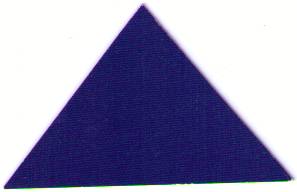 4. ПЕРВИЧНОЕ ОСВОЕНИЕ МАТЕРИАЛА.Переходим к следующему этапу сбора корабля – КОРПУС – удлиненная часть (вывешиваю слово)Мы готовы совершить открытие, стать исследователями и поделиться своими знаниями с классом?Сначала выясним, почему только 4 примера будем исследовать? (остальные примеры мы умеем решать и в ответе получается число меньше 10) (Если затрудняются – продолжают столбец)9 + 58 + 57 + 56 + 5На какой вопрос будем искать ответ? (Как сложить два однозначных числа – вопрос на доске)Сейчас будете работать в парах. Ваша задача – найти способы прибавления числа 5 с переходом через 10. (на партах наборное полотно с двумя рядами по 10 кармашек и фигуры разного цвета)1 парта: 9+52 парта: 8+53 парта: 7+54 парта: 6+5Выслушиваются идеи детей:прибавлять по 1 фигуре;расположить фигуры в 1 ряд и пересчитать;сначала дополнить 1-ю полку (до 10), а оставшиеся фигуры положить на 2-ю полку) – каждая пара объясняет свое решение; выбор нужной идеи.Смогли мы решить примеры, пользуясь наборным полотном и цветными фигурками.А если надо будет дома объяснить, какие открытия вы сделали на уроке, а фигур уже нет, что же тогда может помочь донести ваше открытие до других людей, например, до мамы?Решать примеры, прибавляя по частям: 9 + 5 = 9 + 1 + 4 = 148 + 5 = 8 + 2 + 3 = 13 и т.д.Посмотрите на решение примеров. Что заметили одинаковое? (везде «+», 2-е слагаемое – 5).Чем отличаются? (1–е слагаемое – разные числа и уменьшаются на 1, суммы уменьшаются на 1)Попробуем составить модель (схему) решения примеров.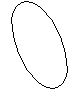  + 5 = 1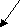 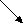 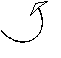  + Пользуясь схемой сложения, проговорить порядок (алгоритм) сложения однозначных чисел (при затруднении даю порядок рассуждения) РАЗЛОЖУ 2-е слагаемое на удобные слагаемые;ДОПОЛНЮ 1-е слагаемое до 10;ПРИБАВЛЮ оставшиеся единицы. (ученик водит указкой по схеме и проговаривает).Повторяем хором.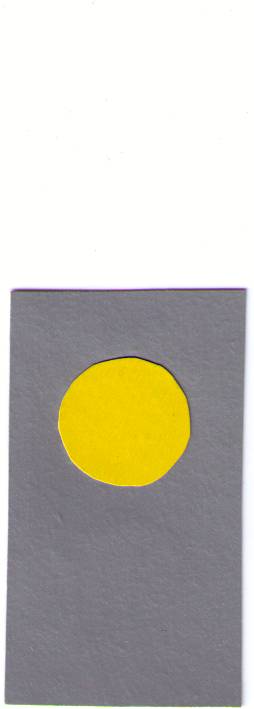 Молодцы! Вы сами открыли удобный способ сложения однозначных чисел, одно из которых – 5. Я рада, что вы проявили сообразительность.СамооценкаКто научился прибавлять 5, положить перед собой ниже носовой части корпус корабля.5. ОСОЗНАНИЕ И ОСМЫСЛЕНИЕ УЧЕБНОГО МАТЕРИАЛА.а) Запоминание таблицы.Прочитать разными способами.Сумма каких чисел равна 11? 13? 12? 14?11 – это 6 и сколько?13 – это 5 и сколько?Какое число увеличило на 5, если получили 14? 12? 11? 13?К какому числу прибавили 5, если получили 13? 12? 14?11?Дети 1 варианта закрывают равенства и рассказывают соседу по парте.Поменялись ролями.б) Самооценка.Кто запомнил таблицу прибавления на 5, положите СОПЛО – часть трубы, которая предназначена для увеличения скорости и определенного направления вытекающей струи газа.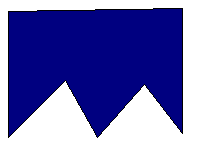 ФИЗКУЛЬТМИНУТКАКосмонавты много занимаются спортом и всегда делают зарядку. Даже в полете они находят время для спортивных упражнений. И мы с вами проведем спортивную минутку, чтобы снять усталость.Руки ставим мы вразлет: (руки в стороны)Появился самолет.(полеты как самолет)Мах крылом туда – сюда (наклоны влево – вправо)Раз и два, раз и два (хлопаем в ладоши)Руки в стороны держите (руки в стороны),Друг на друга поглядите (повороты влево – вправо)Раз и два, раз и два (прыжки на месте)Опустили руки вниз (опустили руки )И на место все садись! (сели на место)Отдохнули?6. ПЕРВИЧНОЕ ЗАКРЕПЛЕНИЕ УЧЕБНОГО МАТЕРИАЛА.Следующий этап – уметь решать примеры и полученные знания и умения применять при решении задач.Работаем самостоятельно. Начинаем выполнять работу с первой зеленой карточки. Задание выполнили – поднимаете сигнальную карточку с зеленым кружком. Я подхожу и проверяю. Если задание выполнено верно, переходите на следующую ступеньку, конвертик с оранжевым кружком. А если с заданием не справились, остаетесь на первой ступеньке – второй конверт с зеленым кружком и т. д.При правильном выполнении задания вы продолжаете строить космический корабль.Самостоятельная работа.7. ПОДВЕДЕНИЕ ИТОГА УРОКА. РЕФЛЕКСИЯ.Для кого сегодняшний урок прошел ненапрасно?Кто пополнил свои знания новым багажом?Что было трудным?А что интересным?Как вы думаете, мы закончили знакомство со сложением однозначных чисел с переходом через 10? (нет, остались числа 6,7,8,9). На следующих уроках мы продолжим работу.Самооценка.Сегодня работа по сбору космического корабля закончилась. Давайте посмотрим, чья ракета готова к запуску. А кто еще не успел закончить сбор? Все готовы к запуску корабля. Молодцы!Внимание! Всем приготовиться к запуску.Дети: Есть приготовиться к запуску!Пристегнуть ремни!Есть пристегнуть ремни!Запустить двигатели!Есть запустить двигатели!Включить контакты!Есть включить контакты!5,4,3,2,1- пуск!На этом наш урок закончен. Спасибо всем за активную работу.Этапы урокаДеятельность учителяДеятельность ученика1.2 минОрганизацион-ный моментПроверяет готовность учащихся к уроку, через видеоролик настраивает детей на урокОбщий настрой класса на учебную работу.2.2 минЦелеполагание и мотивацияПредлагает определить цели урока, уточняет тему, создав проблемную ситуацию, и задачи урока.Определяют тему урока. Обосновывают выбранные формулировки цели урока, принимают задачи урока.3.10 минАктуализация знаний и умений.Проводит устный счёт, предлагает провести самооценку.Дополняют число до 10 (игра «Молчанка»), вспоминают состав числа 5, воспроизводят нумерационное сложение вида10 + , прочитывают выражения разными способами, начинают строить космический корабль, оценив свою работу.4.10 минПервичное освоение материала.Обеспечиваетпервичное освоение материала: создаёт проблемную ситуацию,побуждает учащихся ксвободному обмену мнениями, предлагает провести самооценку.Принимают участие в исследовании, высказывают собственное мнение, составляют модель решения примеров, проговаривают алгоритм сложения, проводится самооценка.5.5 минОсознание и осмысление учебного материала.Создаёт условия для запоминания таблицы, предлагает оценить свою деятельность.Запоминают таблицу сложения, дают оценку своей деятельности.6.14 минПервичное закрепление учебного материала.Обеспечивает индивидуальную образовательную траекторию, предлагает провести самооценку.Работают самостоятельно по карточкам разного уровня, оценивая свою деятельность.7.2 минРефлексияДаёт анализ и оценку успешности достижения цели и намеченных задач.Адекватно оценивают свою работу (закончен сбор космического корабля), «совершают» полёт в космос на своих кораблях.2344321